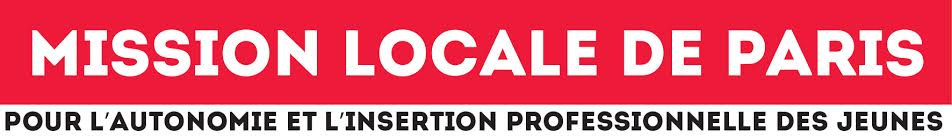 FICHE DE POSTEENTREPRISEENTREPRISERaison socialeAGENCE DE PAYSAGE SOSSONOFFRE(S) D’EMPLOIOFFRE(S) D’EMPLOIPoste à pourvoirAssistant(e) polyvalent(e).Nombre de postesCDD Descriptif du posteRattaché(e) aux chefs de projets, vous apporterez une assistance technique et administrative dans les différentes phases opérationnelles de l’agence :-  Secrétariat technique :Vous effectuez le suivi technique et financier des chantiers en cours (rédaction des comptes rendus, notes, courriels, dépôt sur le portail Chorus) ;- Administratif et appels d’offres : Vous participez au montage des dossiers de candidature et d’offre (veille et consultation, sélection, constitution des équipes, montage administratif des dossiers) ;- Gestion au quotidien de l’agence :Vous assurez l’accueil physique et téléphonique de l’agence et le traitement des commandes de fournitures, recherche de fournisseurs.Profil requisCompétences attendues : Maîtrise des logiciels : Suite Office, Photoshop, InDesign ;Aisance rédactionnelle, qualité graphique, travail d’équipeNiveau de formation/diplôme : Formation : minimum BAC +2 en gestion / administration / secrétariat.Expérience d’1 an minimum et une première expérience en agence d’architecture, bureau d’étude ou BTP et/ou une connaissance du secteur serait un plus.Type de contratCDD évoluant vers un CDIA temps plein / temps partiel possibleLieu de travail75017 PARISHoraires9h-18hSalaireRémunération suivant l’expérience.